.Intro: Start after 16 counts (app. 12 secs into track). Weight on L.Restart: On wall 7, starts facing 6:00, after 16 counts. See note belowEnding: See description below[1 – 8] Fwd R Sweep, Cross, Side Rock Cross, Side L, R Diagonal Back Rock, 3/8 L, ½ L, Fwd R[9 – 16] L Rock Fwd, L Coaster Cross, Side R, Up ½ L Sweep, & R Cross Rock, Side R, Cross[17 – 25] R Side Rock, Cross, Rock & Roll Full Turn R, Lunge R, Point L, ¼ L Running L R L– Styling for the 3 runs: try not to turn that ¼ L in your upper-body too early. Delay the ¼ turn finishing it when you do your last run fwd on L [6:00][26 – 32] R Rock Fwd, R Back Lock Step, ¼ L Side L, Point R/Prep, Roll Full Turn RStart againEnding: Your last wall is wall no. 10, starts facing 12:00. To end facing 12:00 do until count 23(now facing 9:00). Then do a ¾ run around L running L R L ending with a R sweep fwd 12:00Restart: On wall 7 which starts facing 6:00. Do up to count 7 (recovering back on L from your rock step); Rather than doing side R & cross you turn ¼ R stepping fwd on R (8) and L (&). This means you Restart facing [6:00]Beautiful Dawn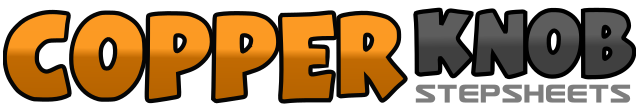 .......Count:32Wall:4Level:Intermediate.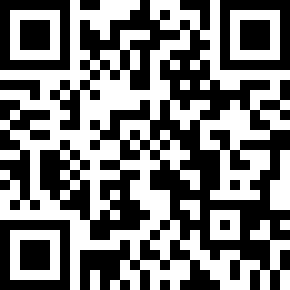 Choreographer:Craig Bennett (UK) & Niels Poulsen (DK) - December 2014Craig Bennett (UK) & Niels Poulsen (DK) - December 2014Craig Bennett (UK) & Niels Poulsen (DK) - December 2014Craig Bennett (UK) & Niels Poulsen (DK) - December 2014Craig Bennett (UK) & Niels Poulsen (DK) - December 2014.Music:High - James Blunt : (iTunes)High - James Blunt : (iTunes)High - James Blunt : (iTunes)High - James Blunt : (iTunes)High - James Blunt : (iTunes)........1 – 2Step fwd on R sweeping L fwd and also turning body slightly R (1), cross L over R (2) 12:003&4&Rock R to R side (3), recover on L (&), cross R over L (4), step L to L side (&) 12:005 – 6Turn 1/8 R rocking back on R (5), recover fwd L (6) 1:307 – 8&Turn 3/8 L stepping back on R (7), turn ½ L stepping fwd on L (8), step fwd on R (&) 3:001 – 2Rock fwd on L (1), recover back on R (2) 3:003&4&Step back on L (3), step R next to L (&), cross L over R (4), step R to R side (&) 3:005Turn ½ L on R swinging/sweeping L to L side AND also going up on toes of R at the same time (5) … hit that beat. [9:00&6 – 7Step quickly down on L (&), cross rock R over L (6), recover back on L (7) 9:008&Step R to R side (8), cross L over R (&) 9:001 – 3Rock R to R side (1), recover on L (2), cross R over L (3) 9:004&5Rock L to L side (4), turn ¼ R stepping fwd on R (&), turn ½ R stepping back on L (5) 6:006 – 7Turn ¼ R lunging R to R side (6), point L to L side (7) 9:008&1Turn ¼ L running fwd on L (8), run fwd on R (&), run fwd on L (1) (or do a L full turn on &1)2 – 3Rock fwd on R (2), recover back on L (3) 6:004&5Step back on R opening body up to R side (4), lock L over R (&), step back on R (5) 6:006 – 7Turn ¼ L stepping L to L side (6), point R to R side (7) 3:008&(1) Turn ¼ R stepping fwd on R (8), turn ½ R stepping back on L (&), turn ¼ R stepping R to R side and sweeping L fwd (1) 3:00